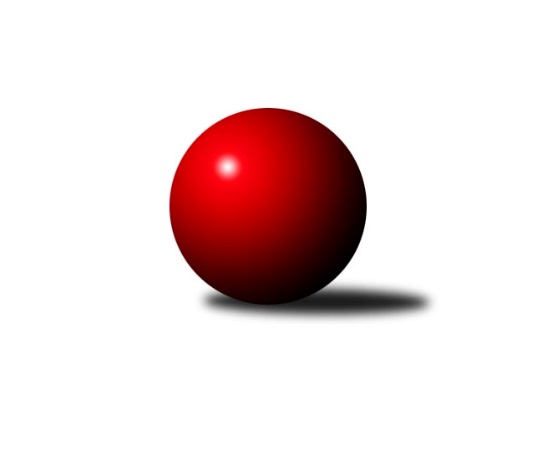 Č.5Ročník 2021/2022	15.10.2021Nejlepšího výkonu v tomto kole: 2673 dosáhlo družstvo: TJ Centropen Dačice DJihočeský KP1 2021/2022Výsledky 5. kolaSouhrnný přehled výsledků:KK Hilton Sez. Ústí A	- TJ Centropen Dačice D	2:6	2640:2673	6.0:6.0	15.10.TJ Nová Ves u Č. B. A 	- KK Hilton Sez. Ústí B	7:1	2548:2425	10.0:2.0	15.10.TJ Kunžak A	- TJ Sokol Písek A	6:2	2567:2460	8.0:4.0	15.10.TJ Loko Č. Budějovice B	- TJ Sokol Chotoviny B	7:1	2558:2431	9.0:3.0	15.10.TJ Sokol Nové Hrady A	- TJ Spartak Soběslav A	7:1	2515:2416	8.0:4.0	15.10.TJ Sokol Chotoviny B	- KK Hilton Sez. Ústí A	1:7	2591:2684	5.0:7.0	12.10.Tabulka družstev:	1.	TJ Sokol Nové Hrady A	4	3	0	1	21.5 : 10.5 	28.5 : 19.5 	 2574	6	2.	KK Hilton Sez. Ústí A	4	3	0	1	21.0 : 11.0 	29.5 : 18.5 	 2596	6	3.	TJ Dynamo Č. Budějovice A	4	3	0	1	20.0 : 12.0 	24.5 : 23.5 	 2508	6	4.	TJ Kunžak A	4	3	0	1	18.0 : 14.0 	24.0 : 24.0 	 2420	6	5.	TJ Loko Č. Budějovice B	5	3	0	2	22.0 : 18.0 	31.5 : 28.5 	 2430	6	6.	TJ Centropen Dačice D	4	2	1	1	16.0 : 16.0 	21.5 : 26.5 	 2539	5	7.	TJ Spartak Soběslav A	5	2	0	3	19.0 : 21.0 	29.0 : 31.0 	 2438	4	8.	TJ Nová Ves u Č. B. A	5	1	1	3	18.0 : 22.0 	32.0 : 28.0 	 2495	3	9.	TJ Sokol Chotoviny B	5	1	1	3	15.0 : 25.0 	26.5 : 33.5 	 2466	3	10.	KK Hilton Sez. Ústí B	4	1	0	3	10.5 : 21.5 	20.5 : 27.5 	 2525	2	11.	TJ Sokol Písek A	4	0	1	3	11.0 : 21.0 	20.5 : 27.5 	 2414	1Podrobné výsledky kola:	 KK Hilton Sez. Ústí A	2640	2:6	2673	TJ Centropen Dačice D	Jozef Jakubčík	 	 233 	 248 		481 	 2:0 	 431 	 	220 	 211		Pavel Holzäpfel	Dušan Lanžhotský	 	 202 	 200 		402 	 2:0 	 393 	 	194 	 199		Petr Bína	Jan Švarc	 	 208 	 238 		446 	 1:1 	 459 	 	228 	 231		Radek Beranovský	Michal Mikuláštík	 	 225 	 235 		460 	 0:2 	 483 	 	247 	 236		Karel Kunc	Jakub Vaniš	 	 225 	 208 		433 	 1:1 	 443 	 	220 	 223		Lukáš Štibich	Dušan Jelínek	 	 205 	 213 		418 	 0:2 	 464 	 	227 	 237		Vít Beranovskýrozhodčí: Jan ŠvarcNejlepší výkon utkání: 483 - Karel Kunc	 TJ Nová Ves u Č. B. A 	2548	7:1	2425	KK Hilton Sez. Ústí B	Saša Sklenář	 	 225 	 207 		432 	 1:1 	 410 	 	201 	 209		Michal Hajný	Pavel Jesenič	 	 208 	 191 		399 	 2:0 	 369 	 	186 	 183		Jiří Mára	Ladislav Boháč	 	 233 	 196 		429 	 1:1 	 430 	 	210 	 220		Pavel Blažek	Jiří Pokorný	 	 206 	 223 		429 	 2:0 	 421 	 	205 	 216		Simona Černušková	Libor Doubek	 	 212 	 215 		427 	 2:0 	 402 	 	208 	 194		Michal Klimeš	Ilona Hanáková	 	 230 	 202 		432 	 2:0 	 393 	 	192 	 201		Miloš Mikulaštíkrozhodčí: Jan TesařNejlepšího výkonu v tomto utkání: 432 kuželek dosáhli: Saša Sklenář, Ilona Hanáková	 TJ Kunžak A	2567	6:2	2460	TJ Sokol Písek A	Stanislava Kopalová	 	 199 	 205 		404 	 0:2 	 408 	 	200 	 208		Vladislav Papáček	Vlastimil Škrabal	 	 184 	 213 		397 	 1:1 	 372 	 	192 	 180		Tomáš Brückler	Dana Kopečná	 	 208 	 214 		422 	 1:1 	 445 	 	247 	 198		Alexandra Králová	Radek Hrůza	 	 198 	 211 		409 	 2:0 	 398 	 	188 	 210		Petr Kolařík	Pavel Jirků	 	 229 	 222 		451 	 2:0 	 413 	 	208 	 205		Drahomíra Nedomová	Michal Horák	 	 253 	 231 		484 	 2:0 	 424 	 	209 	 215		Jitka Koreckározhodčí: Radek HrůzaNejlepší výkon utkání: 484 - Michal Horák	 TJ Loko Č. Budějovice B	2558	7:1	2431	TJ Sokol Chotoviny B	Jan Sýkora	 	 226 	 216 		442 	 2:0 	 406 	 	200 	 206		David Bartoň	Bedřich Vondruš	 	 183 	 214 		397 	 1:1 	 407 	 	207 	 200		Alena Makovcová	Jiří Douda	 	 205 	 225 		430 	 2:0 	 398 	 	184 	 214		Gabriela Kučerová	Michal Takács	 	 191 	 219 		410 	 1:1 	 395 	 	196 	 199		Lenka Křemenová	Veronika Kulová	 	 236 	 195 		431 	 1:1 	 411 	 	194 	 217		Lenka Křemenová	Milada Šafránková	 	 224 	 224 		448 	 2:0 	 414 	 	201 	 213		Jiří Svačinarozhodčí:  Vedoucí družstevNejlepší výkon utkání: 448 - Milada Šafránková	 TJ Sokol Nové Hrady A	2515	7:1	2416	TJ Spartak Soběslav A	Vojtěch Kříha	 	 219 	 203 		422 	 2:0 	 400 	 	204 	 196		Vlastimil Šlajs	Stanislava Betuštiaková	 	 203 	 191 		394 	 1:1 	 376 	 	180 	 196		Jaroslav Chalaš	Jiří Jelínek	 	 218 	 216 		434 	 2:0 	 372 	 	196 	 176		Luboš Přibyl	Stanislava Hladká	 	 231 	 202 		433 	 1:1 	 413 	 	192 	 221		Alena Dudová	Jiří Konárek	 	 221 	 204 		425 	 0:2 	 456 	 	225 	 231		Jan Štefan	Michal Kanděra	 	 200 	 207 		407 	 2:0 	 399 	 	196 	 203		Jindřich Kopicrozhodčí: Stanislav SladkýNejlepší výkon utkání: 456 - Jan Štefan	 TJ Sokol Chotoviny B	2591	1:7	2684	KK Hilton Sez. Ústí A	Alena Makovcová	 	 205 	 222 		427 	 0:2 	 447 	 	218 	 229		Stanislav Ťoupal	David Bartoň	 	 223 	 244 		467 	 2:0 	 429 	 	203 	 226		Jozef Jakubčík	Lenka Křemenová	 	 214 	 223 		437 	 1:1 	 458 	 	213 	 245		Dušan Jelínek	Jiří Svačina	 	 201 	 238 		439 	 1:1 	 453 	 	220 	 233		Dušan Lanžhotský	Lenka Křemenová	 	 208 	 227 		435 	 1:1 	 461 	 	245 	 216		Jakub Vaniš	Gabriela Kučerová	 	 199 	 187 		386 	 0:2 	 436 	 	211 	 225		Michal Mikuláštíkrozhodčí: Alena MakovcováNejlepší výkon utkání: 467 - David BartoňPořadí jednotlivců:	jméno hráče	družstvo	celkem	plné	dorážka	chyby	poměr kuž.	Maximum	1.	Karel Kunc 	TJ Centropen Dačice D	470.17	304.8	165.3	1.3	3/3	(483)	2.	Michal Kanděra 	TJ Sokol Nové Hrady A	451.00	303.8	147.2	5.7	3/3	(479)	3.	Radek Beranovský 	TJ Centropen Dačice D	447.25	312.8	134.5	6.3	2/3	(459)	4.	Jakub Vaniš 	KK Hilton Sez. Ústí A	445.83	303.3	142.5	6.0	3/3	(502)	5.	Miroslav Kraus 	TJ Dynamo Č. Budějovice A	444.00	303.5	140.5	10.5	2/3	(450)	6.	Simona Černušková 	KK Hilton Sez. Ústí B	443.75	305.5	138.3	4.5	4/4	(479)	7.	Jiří Jelínek 	TJ Sokol Nové Hrady A	442.50	306.8	135.7	5.0	3/3	(447)	8.	Milada Šafránková 	TJ Loko Č. Budějovice B	441.33	298.9	142.4	3.2	3/3	(455)	9.	Tomáš Balko 	TJ Sokol Nové Hrady A	440.50	307.0	133.5	7.0	2/3	(453)	10.	Pavel Vrbík 	KK Hilton Sez. Ústí A	437.00	300.0	137.0	4.0	2/3	(482)	11.	Jan Štefan 	TJ Spartak Soběslav A	436.00	300.9	135.1	3.5	4/4	(456)	12.	Jitka Korecká 	TJ Sokol Písek A	435.67	303.7	132.0	4.0	2/2	(468)	13.	Stanislava Hladká 	TJ Sokol Nové Hrady A	434.50	302.8	131.7	3.7	3/3	(462)	14.	Jozef Jakubčík 	KK Hilton Sez. Ústí A	434.33	295.7	138.7	6.0	3/3	(481)	15.	Vít Ondřich 	TJ Dynamo Č. Budějovice A	433.17	296.0	137.2	6.0	3/3	(458)	16.	Pavel Blažek 	KK Hilton Sez. Ústí B	432.50	296.5	136.0	7.5	4/4	(445)	17.	Michal Mikuláštík 	KK Hilton Sez. Ústí A	431.33	288.2	143.2	4.2	3/3	(470)	18.	Dušan Jelínek 	KK Hilton Sez. Ústí A	431.33	294.7	136.7	5.5	3/3	(458)	19.	Petr Bína 	TJ Centropen Dačice D	429.50	297.0	132.5	6.3	3/3	(473)	20.	Miloš Mikulaštík 	KK Hilton Sez. Ústí B	428.33	287.7	140.7	6.3	3/4	(453)	21.	Michal Horák 	TJ Kunžak A	426.33	290.0	136.3	7.5	2/2	(484)	22.	Jiří Nekola 	TJ Dynamo Č. Budějovice A	426.00	290.7	135.3	9.2	3/3	(478)	23.	Michal Hajný 	KK Hilton Sez. Ústí B	424.67	286.7	138.0	4.7	3/4	(444)	24.	David Bartoň 	TJ Sokol Chotoviny B	423.38	295.6	127.8	7.3	4/4	(467)	25.	Martin Vašíček 	TJ Nová Ves u Č. B. A 	423.33	282.7	140.7	4.7	3/4	(425)	26.	Dušan Lanžhotský 	KK Hilton Sez. Ústí A	422.00	285.8	136.2	5.0	3/3	(453)	27.	Jiří Pokorný 	TJ Nová Ves u Č. B. A 	420.63	292.5	128.1	7.0	4/4	(452)	28.	Stanislava Betuštiaková 	TJ Sokol Nové Hrady A	420.50	294.5	126.0	9.0	2/3	(447)	29.	Michal Klimeš 	KK Hilton Sez. Ústí B	420.33	280.0	140.3	5.3	3/4	(440)	30.	Jiří Konárek 	TJ Sokol Nové Hrady A	419.83	283.2	136.7	6.8	3/3	(436)	31.	Jan Sýkora 	TJ Loko Č. Budějovice B	418.67	292.0	126.7	6.0	3/3	(442)	32.	Jindřich Kopic 	TJ Spartak Soběslav A	418.63	290.1	128.5	6.9	4/4	(451)	33.	Jiří Svačina 	TJ Sokol Chotoviny B	417.75	298.1	119.6	8.1	4/4	(455)	34.	Lukáš Chmel 	TJ Dynamo Č. Budějovice A	415.67	293.7	122.0	8.7	3/3	(430)	35.	Alena Makovcová 	TJ Sokol Chotoviny B	415.00	292.6	122.4	8.9	4/4	(463)	36.	Pavel Jirků 	TJ Kunžak A	414.83	286.2	128.7	6.2	2/2	(451)	37.	Pavel Jesenič 	TJ Nová Ves u Č. B. A 	414.25	283.4	130.9	7.8	4/4	(432)	38.	Ilona Hanáková 	TJ Nová Ves u Č. B. A 	412.38	290.6	121.8	6.5	4/4	(435)	39.	Dana Kopečná 	TJ Kunžak A	412.17	290.2	122.0	9.5	2/2	(454)	40.	Lukáš Štibich 	TJ Centropen Dačice D	411.50	288.3	123.2	5.0	3/3	(443)	41.	Lenka Křemenová 	TJ Sokol Chotoviny B	410.25	289.5	120.8	6.5	4/4	(439)	42.	Lukáš Brtník 	TJ Kunžak A	409.50	289.8	119.8	7.3	2/2	(443)	43.	Dobroslava Procházková 	TJ Nová Ves u Č. B. A 	409.00	278.7	130.3	4.7	3/4	(455)	44.	Alena Dudová 	TJ Spartak Soběslav A	408.88	284.5	124.4	8.4	4/4	(431)	45.	Jaroslav Chalaš 	TJ Spartak Soběslav A	408.00	279.6	128.4	6.6	4/4	(457)	46.	Jan Tesař 	TJ Nová Ves u Č. B. A 	407.67	284.3	123.3	7.0	3/4	(425)	47.	Jiří Douda 	TJ Loko Č. Budějovice B	404.56	292.2	112.3	9.1	3/3	(430)	48.	Alexandra Králová 	TJ Sokol Písek A	404.50	290.0	114.5	7.5	2/2	(445)	49.	Vít Šebestík 	TJ Dynamo Č. Budějovice A	403.17	281.0	122.2	10.3	3/3	(435)	50.	Radek Hrůza 	TJ Kunžak A	403.17	290.5	112.7	6.2	2/2	(435)	51.	Bedřich Vondruš 	TJ Loko Č. Budějovice B	402.67	281.3	121.3	6.2	3/3	(429)	52.	Drahomíra Nedomová 	TJ Sokol Písek A	401.50	285.5	116.0	9.5	2/2	(413)	53.	Lenka Křemenová 	TJ Sokol Chotoviny B	401.13	291.4	109.8	10.3	4/4	(437)	54.	Patrik Postl 	TJ Dynamo Č. Budějovice A	400.33	271.3	129.0	8.0	3/3	(427)	55.	Ladislav Boháč 	TJ Nová Ves u Č. B. A 	399.67	279.7	120.0	6.7	3/4	(429)	56.	Milena Šebestová 	TJ Sokol Nové Hrady A	397.00	279.0	118.0	8.5	2/3	(410)	57.	Vlastimil Šlajs 	TJ Spartak Soběslav A	395.67	289.2	106.5	9.7	3/4	(413)	58.	Karel Štibich 	TJ Centropen Dačice D	394.25	274.0	120.3	9.8	2/3	(407)	59.	Vladislav Papáček 	TJ Sokol Písek A	393.83	274.3	119.5	5.7	2/2	(408)	60.	Tomáš Brückler 	TJ Sokol Písek A	393.17	267.3	125.8	4.8	2/2	(421)	61.	Gabriela Kučerová 	TJ Sokol Chotoviny B	392.75	277.0	115.8	10.3	4/4	(413)	62.	Jiří Mára 	KK Hilton Sez. Ústí B	392.00	277.3	114.7	5.3	3/4	(420)	63.	Zdeňa Štruplová 	TJ Loko Č. Budějovice B	389.00	279.3	109.7	9.7	3/3	(417)	64.	Luboš Přibyl 	TJ Spartak Soběslav A	384.50	270.1	114.4	9.6	4/4	(427)	65.	Petr Kolařík 	TJ Sokol Písek A	381.67	284.3	97.3	10.7	2/2	(398)	66.	Michal Takács 	TJ Loko Č. Budějovice B	377.67	272.7	105.0	10.7	2/3	(410)	67.	Stanislava Kopalová 	TJ Kunžak A	361.50	263.0	98.5	17.5	2/2	(408)	68.	Ladislav Bouda 	TJ Centropen Dačice D	360.00	264.5	95.5	17.0	2/3	(372)		Vít Beranovský 	TJ Centropen Dačice D	464.00	311.0	153.0	6.0	1/3	(464)		Jan Švarc 	KK Hilton Sez. Ústí A	452.50	310.5	142.0	5.5	1/3	(459)		Stanislav Ťoupal 	KK Hilton Sez. Ústí A	447.00	286.0	161.0	4.0	1/3	(447)		Libor Doubek 	TJ Nová Ves u Č. B. A 	445.50	305.5	140.0	4.0	2/4	(464)		Miroslav Vacko 	TJ Sokol Chotoviny B	434.00	300.0	134.0	9.0	1/4	(434)		Saša Sklenář 	TJ Nová Ves u Č. B. A 	432.00	302.0	130.0	5.0	1/4	(432)		Pavel Holzäpfel 	TJ Centropen Dačice D	431.00	281.0	150.0	4.0	1/3	(431)		Veronika Kulová 	TJ Loko Č. Budějovice B	429.00	299.5	129.5	3.5	1/3	(431)		Vojtěch Kříha 	TJ Sokol Nové Hrady A	422.00	294.0	128.0	4.0	1/3	(422)		Jana Dvořáková 	KK Hilton Sez. Ústí B	405.50	283.5	122.0	10.5	2/4	(413)		David Štiller 	KK Hilton Sez. Ústí B	405.00	307.0	98.0	11.0	1/4	(405)		Josef Brtník 	TJ Kunžak A	402.00	292.0	110.0	16.0	1/2	(402)		Petr Mariňák 	TJ Dynamo Č. Budějovice A	398.50	283.5	115.0	9.5	1/3	(426)		Miroslava Vondrušová 	TJ Loko Č. Budějovice B	398.00	278.5	119.5	13.5	1/3	(433)		Vlastimil Škrabal 	TJ Kunžak A	397.00	285.0	112.0	11.0	1/2	(397)		Jaroslav Kotnauer 	TJ Dynamo Č. Budějovice A	389.50	271.0	118.5	9.0	1/3	(391)		Marie Lukešová 	TJ Sokol Písek A	377.00	270.0	107.0	11.0	1/2	(377)		Petr Zítek 	TJ Sokol Písek A	374.00	272.0	102.0	8.0	1/2	(374)		Josef Bárta 	TJ Centropen Dačice D	373.00	249.0	124.0	9.0	1/3	(373)		Jana Křivanová 	TJ Spartak Soběslav A	341.00	235.0	106.0	10.0	1/4	(341)Sportovně technické informace:Starty náhradníků:registrační číslo	jméno a příjmení 	datum startu 	družstvo	číslo startu15498	Stanislav Ťoupal	12.10.2021	KK Hilton Sez. Ústí A	1x3149	Vlastimil Škrabal	15.10.2021	TJ Kunžak A	1x22257	Vojtěch Kříha	15.10.2021	TJ Sokol Nové Hrady A	1x24494	Vít Beranovský	15.10.2021	TJ Centropen Dačice D	1x22410	Pavel Holzäpfel	15.10.2021	TJ Centropen Dačice D	1x
Hráči dopsaní na soupisku:registrační číslo	jméno a příjmení 	datum startu 	družstvo	Program dalšího kola:6. kolo22.10.2021	pá	17:30	KK Hilton Sez. Ústí A - TJ Kunžak A	22.10.2021	pá	17:30	TJ Spartak Soběslav A - TJ Nová Ves u Č. B. A 	22.10.2021	pá	17:30	TJ Sokol Písek A - TJ Dynamo Č. Budějovice A	22.10.2021	pá	18:00	TJ Sokol Chotoviny B - TJ Sokol Nové Hrady A	22.10.2021	pá	19:00	TJ Centropen Dačice D - KK Hilton Sez. Ústí B				-- volný los -- - TJ Loko Č. Budějovice B	Nejlepší šestka kola - absolutněNejlepší šestka kola - absolutněNejlepší šestka kola - absolutněNejlepší šestka kola - absolutněNejlepší šestka kola - dle průměru kuželenNejlepší šestka kola - dle průměru kuželenNejlepší šestka kola - dle průměru kuželenNejlepší šestka kola - dle průměru kuželenNejlepší šestka kola - dle průměru kuželenPočetJménoNázev týmuVýkonPočetJménoNázev týmuPrůměr (%)Výkon1xMichal HorákKunžak A4841xMichal HorákKunžak A112.314843xKarel KuncDačice4834xMilada ŠafránkováLok. Č.B. B108.354481xJozef JakubčíkSK Sez. Ústí A4813xJan ŠtefanSoběslav 107.374561xVít BeranovskýDačice4642xKarel KuncDačice107.294832xMichal MikuláštíkSK Sez. Ústí A4601xJan SýkoraLok. Č.B. B106.94421xRadek BeranovskýDačice4591xJozef JakubčíkSK Sez. Ústí A106.85481